Liebe Eltern der evangelischen Kita,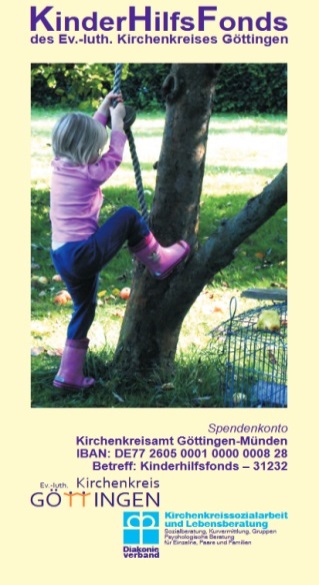 die letzten Monate waren besonders belastend für Familien mit Kindern. Die Betreuung der Kinder, den Job und und andere Tätigkeiten der Eltern unter einen Hut zu bringen war und ist unter Corona-Bedingungen eine große Herausforderung. Zum Teil enstanden zusätzliche Probleme durch höhere Lebenshaltungskosten, geringere Verdienste und Arbeitslosigkeit. Für viele Familien hält dieser Zustand weiter an.Der Kinderhilfsfonds, der für Kinder in evangelischen Kitas ins Leben gerufen wurde, ist auch für diese Krise gedacht. Wo jetzt Geld fehlt, unterstützt er Familien mit kleinem Einkommen (SGB II-, Wohngeld-, Kinderzuschlag- Bezug u.a.). Das kann eine Unterstützung sein für die neuen Schuhe des Kindes, ein Zuschuss für den Lebensmitteleinkauf oder eine Hilfe, damit das Geschwisterkind in der Schule alle Voraussetzungen für das digitale Lernen erhält. Viele Familien haben sich bereits an uns gewandt und eine einmalige Unterstützung erhalten, gemeinsam können wir schauen, welche Ideen es für Ihre Familie gibt, damit das Leben in der Corona-Zeit ein bisschen leichter fällt.Darüber hinaus bietet unsere Beratungsstelle u.a. kostenlose Sozialberatung, Beratung zu Mutter/Vater-Kind-Kuren und Unterstützung bei der Beantragung von Zuschüssen für eine Familienerholung an. https://kksoa-goettingen.wir-e.de/aktuellesBitte rufen Sie uns an oder sprechen Sie mit Ihrer Erzieherin oder Kita-Leitung!Herzliche GrüßeChristina WehrmannKirchenkreissozialarbeit Schillerstr. 2137083 Göttingen0551/517810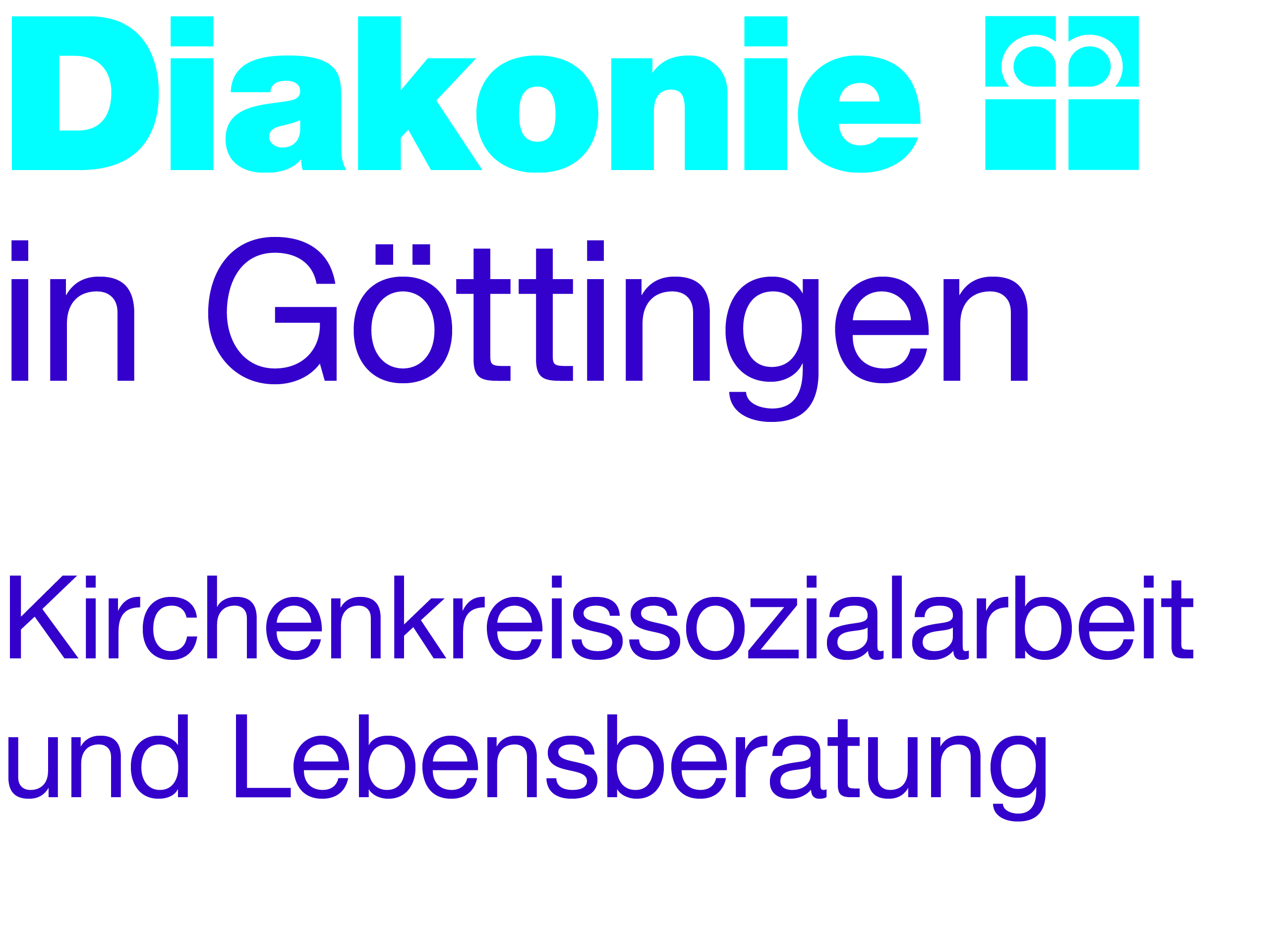 